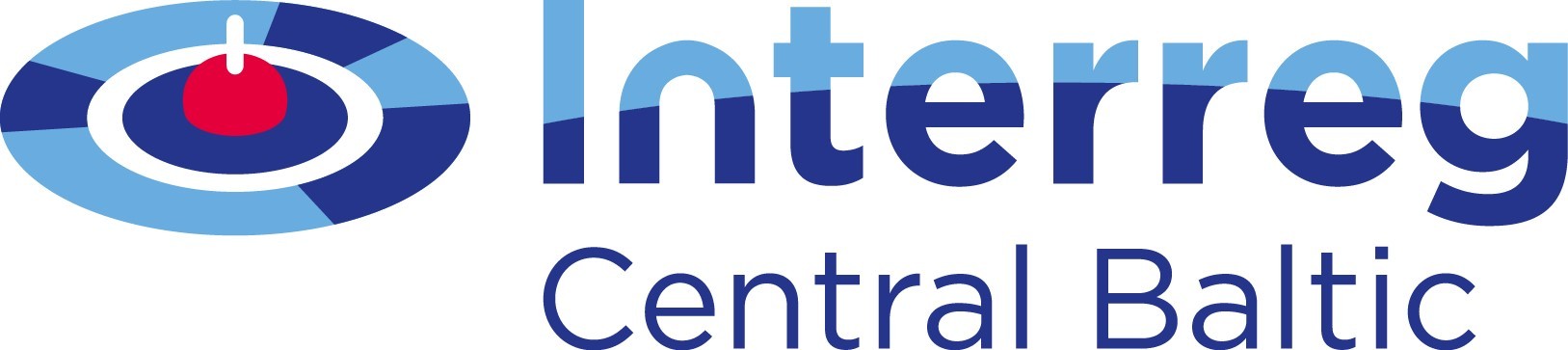 8.2.2021.Centrālā Baltijas jūras reģiona programma 2021.–2027. gadamInterreg programmas dokuments publiskai apspriešanai 8.2.2021.Programmas stratēģija. Galvenie attīstības izaicinājumi un politikas atbildes pasākumiProgrammas jomaTurpinot 2014.–2020. gada sadarbību, Centrālā Baltijas jūras reģiona programmas 2021.–2027. gadam dalības reģioni atrodas Igaunijā, Somijā, ieskaitot Ālandu salas, Latvijā un Zviedrijā. Programmas teritorija aptver pavisam 27 reģionus (saskaņā ar Eiropas Savienības reģionu sadalījumu līdz Statistikas teritoriālo vienību nomenklatūras 3. līmenim (NUTS 3)).Centrālā Baltijas jūras teritorija ir Eiropas Savienības ziemeļaustrumu daļa, kas apvieno ziemeļvalstis Zviedriju un Somiju ar divām Baltijas valstīm Igauniju un Latviju. Reģions atrodas salīdzinoši tālu no Eiropas pamatiedzīvotājiem un ekonomikas centriem. Centrālā Baltijas jūras reģiona programmas teritorija ietver piekrastes reģionus visās programmas valstīs, kurām Baltijas jūra ir nozīmīgs ūdens objekts. Baltijas jūra ir vienojusi valstis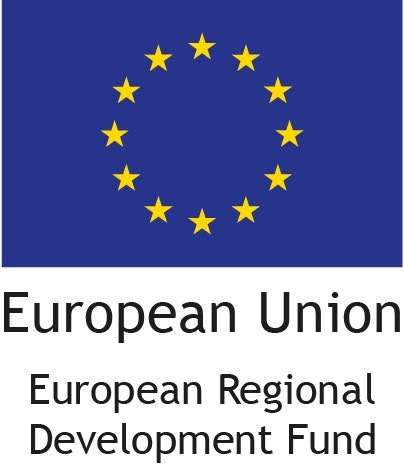 8.2.2021.daudzu gadsimtu garumā, veidojot pamatu svarīgām un spēcīgām ekonomikas un kultūras attiecībām. Somijai, Igaunijai un Latvijai ir sauszemes robeža ar Krieviju.Centrālā Baltijas jūras teritorija aizņem 251 185 km², kas ir aptuveni 6% no kopējās Eiropas Savienības (ES-27) sauszemes platības. Programmas teritorija aptver četrus metropoles reģionus ap galvaspilsētām Stokholmu, Helsinkiem, Tallinu un Rīgu. Tās visas atrodas pie Baltijas jūras piekrastes līnijas un ir salīdzinoši labi savienotas gan savstarpēji, gan ar Eiropas un globālajiem ekonomikas centriem. No otras puses, ir lielas perifērās teritorijas, izolētas salas un lauku reģioni, kam reģiona, kā arī Eiropas sociālo un ekonomikas centru pieejamība ir izaicinājums.Centrālā Baltijas jūras reģiona programmas teritorija ietver ļoti atšķirīgus reģionus: tajā atrodas augsti attīstītas, labi savienotas un blīvi apdzīvotas pilsētas, kā arī mazāk apdzīvotas perifērās (atrašanās vietas un pieejamības ziņā) teritorijas, mazapdzīvotas lauku teritorijas, kā arī arhipelāga un salu reģioni.Galveno kopējo izaicinājumu kopsavilkumsIevadsCentrālā Baltijas jūras reģiona sadarbībai ir izveidoti noturīgi pamati. Bez kopīgiem vēsturiskajiem aspektiem pastāv daudz vienojošu un konkrētu procesu kopīga izglītības un darba tirgus, vides un ekonomikas attīstības, tūrisma un kopēju iestāžu veidā. Visas galvaspilsētas atrodas Baltijas jūras krastā, un jūra ir spēcīgs vienojošs visas programmas teritorijas faktors. Reģioni ES pārrobežu sadarbībā ir bijuši iesaistīti jau kopš Interreg sākuma.Centrālā Baltijas jūras reģiona programmai kā tādai jau ir gara vēsture. Programma tās pašreizējā formā pastāv kopš 2007. gada, un sadarbības saites reģionā ir labi nostiprinātas un attīstītas. Reģions ir pārveidots par funkcionālu pārrobežu sadarbības teritoriju ar kopīgām interesēm, kas tiecas pēc kohēzijas.Reģionā ir atzītas divas sevišķi labi integrētas apakšfunkcionālas teritorijas: Dienvidsomijai un Igaunijai ir ilga sadarbības vēsture tirdzniecības, darba tirgus, cilvēku un iestāžu sadarbības jomā, un starp valstīm ir labi attīstīta mobilitāte. Integrāciju papildina spēcīgas kultūras saites un valodu līdzība. Pārējā apakšfunkcionālā teritorija sastāv no Arhipelāga un salu teritorijām Centrālajā Baltijas jūras reģionā. Tām ir līdzīgas ģeogrāfiskas, kultūras un dabas iezīmes, kā arī līdzīgi izaicinājumi, piemēram, saistībā ar pieejamību un mazapdzīvotību. Programmā ir atzīts šo abu apakšfunkcionālo teritoriju svarīgums, un tajā arī turpmāk tiks pievērsta īpaša uzmanība to attīstībai, īstenojot pārrobežu sadarbību. Šis atbalsts ļauj šajās funkcionālajās teritorijās esošajiem reģioniem būt vairāk integrētiem, sniedzot labumu visam Centrālajam Baltijas jūras reģionam.Programmā ir atzītas labas abpusējās attiecības starp reģiona valstīm, un tādējādi ir ietverti arī abpusējie sadarbības projekti, kas nodrošina pārrobežu pievienoto vērtību.8.2.2021.Plānošanas darbs sākās, iezīmējot kartē pārrobežu sadarbības prioritātes un stratēģiskās intereses, balstoties uz reģionālajām un nacionālajām stratēģijām un attīstības plāniem. Mandāta vēstuli sākt jaunas programmas izstrādi Vadošajai iestādei sagatavoja dalībvalstis un Ālandu salas. Tika veikta reģiona analīze, ņemot vērā plašu aspektu spektru no ekonomikas attīstības līdz darba tirgum un no vides un resursu efektīvas izmantošanas līdz izglītībai un sociālajai iekļautībai. Pēc tam katra nodaļa tika noslēgta ar galveno izaicinājumu aprakstu attiecībā uz pārrobežu sadarbību Centrālā Baltijas jūras reģiona teritorijā. Šie izaicinājumi, šķēršļi un iespējas veido programmas satura galvenos elementus un ir kalpojuši par pamatu politikas mērķu izvēlei.Plānošanas darbu ietekmēja COVID-19 pandēmija, kuras dēļ Apvienotā Programmēšanas komiteja lielākoties nav spējusi tikties un apspriesties klātienē; tā vietā sanāksmes un diskusijas ir notikušas attālināti. Sadarbība ir veikta ar citām Baltijas jūras teritorijā īstenotām pārrobežu programmām, lai novērstu dažādu programmu dublēšanos un uzlabotu to saskaņotību.Centrālā Baltijas jūras reģiona programmā uzmanība pievērsta uzņēmējdarbībai un tirgiem (Politikas mērķis 1)Konkrētais mērķis (iii): MVU izaugsmes un konkurētspējas uzlabošana, tostarp veicot produktīvas investīcijasCentrālā Baltijas jūras reģiona valstu ekonomikā dominē MVU un mikrouzņēmumi. Tas ir lielisks neizmantotais potenciāls, taču iekļūšana jaunos tirgos un produktu izstrāde ir izaicinājumu pilna. Uzņēmumu nelielā izmēra dēļ ir grūti iesaistīties globāla mēroga konkurencē, kur dominē lielie uzņēmumi. Šobrīd sadarbība starp uzņēmumiem ir vāja, un uzņēmumiem būtu  lietderīgi un izdevīgi sadarboties, piemēram, lai iekļūtu jaunos tirgos. Mazajos uzņēmumos investīcijas izpētē un attīstībā ir diezgan zemas. Tas apgrūtina produktu izstrādi un citu ar attīstību saistītu uzdevumu izpildi un palēnina pilnīgu potenciāla izmantošanu.Ir attīstības stadijā esoši, bet aizvien neaizsargāti reģionāli un pārrobežu ekonomikas sektoru un tehnoloģiju jaunuzņēmumu ekosistēmu klasteri. Šiem klasteriem ir nepieciešams atbalsts un palīdzība pilna potenciāla sasniegšanai. Kapacitāte pakalpojumu nodrošināšanai jaunuzņēmumu ekosistēmām valstīs joprojām ir visai zema. Jaunuzņēmumu darbība ir salīdzinoši jauna, taču tie jau ir nostiprinājuši savu lomu dažādu valstu ekonomikās, un labāk integrēti pakalpojumi tiem sniegtu labumu. Ir nepieciešams stiprināt informētību un domāšanas veidu par uzņēmējdarbību. Papildus darbam ar skaitļiem un finansēm uzņēmējiem ir nepieciešams prasmju kopums, kas viņiem ļauj noteikt izdevības un gūt no tām maksimālu labumu, kā arī pārvarēt šķēršļus un mācīties no tiem, un gūt panākumus dažādās situācijās.Centrālajā Baltijas jūras reģionā pastāv lielas atšķirības ekonomikas attīstības ziņā (mērot pēc IKP). Ziemeļvalstis ir vienas no visattīstītākajām Eiropā, savukārt Latvijas un Igaunijas IKP rādītāji ir zemāki. Ekonomikas attīstības mērķu un ilgtspējīgas resursu izmantošanas līdzsvarošana ir izaicinājumu pilna.8.2.2021.Pastāv liels aprites ekonomikas iespēju izmantošanas potenciāls, taču trūkst reģiona kritiskās masas, lai varētu īstenot rentablus uzņēmējdarbības modeļus un risinājumus.Tādos sektoros kā IKT, zema oglekļa satura risinājumi, sudraba ekonomika, zaļā un zilā ekonomika ir nepietiekami izmantots jaunas uzņēmējdarbības attīstības potenciāls. Viedas specializācijas stratēģijām Centrālajos Baltijas jūras reģionos trūkst atbilstošu īstenošanas un koordinācijas resursu.KonkurētspējaKonkurētspējas ziņā Somija un Zviedrija ir starp Centrālā Baltijas jūras reģiona labākajām valstīm. 2019. gada Globālās konkurētspējas ziņojumā Zviedrija ieņēma 8. vietu, savukārt Somija – 11. Igaunija ierindojās 31. vietā, bet Latvija ieņēma 41. pozīciju. Visas valstis saņēma augstāko novērtējumu par makroekonomikas stabilitāti. Gandrīz visas Centrālā Baltijas jūras reģiona valstis viszemāko vērtējumu saņēma par tirgus lielumu.Centrālā Baltijas jūras reģiona programmas jaunuzņēmumu sadaļaSaskaņā ar ES jaunuzņēmumu uzraudzības programmas veikto pētījumu Eiropas jaunuzņēmumi rada daudz darbavietu. Vidēji uzņēmumos šobrīd strādā 12,8 darbinieki no dažādām valstīm, un tuvāko 12 mēnešu laikā tie plāno pieņemt darbā vēl vidēji 7,5 darbiniekus. Daudzi jaunuzņēmumi ir izveidoti globālā mērogā, kas nozīmē, ka tie darbojas vairākās valstīs un dažos gadījumos jau darbības uzsākšanas brīdī atver biroju vairāk nekā vienā valstī.Noteicošs jaunuzņēmuma panākumu faktors ir ģeogrāfija. Lai arī atrašanās vieta lielākoties tiek uzskatīta par konkrētas vietas izvēli, starptautiskā mobilitāte un dibinātāju tīkli ir daļēji pārsnieguši robežas. Tādēļ jaunuzņēmumi piedāvā jaunu skatījumu uz atrašanās vietu tīkliem, ko apvieno dibinātāju savstarpējā savienojamība. Lai ilustrētu plūsmu starp jaunuzņēmumu ekosistēmām, tie izmanto lielceļu sistēmu attēlus. Lielceļš ir definēts kā spēcīgs savienojums, ko dibinātāji no citas vietas mēra pēc vietas atpazīšanas. Tas ir svarīgs starpelements pievilcībai un savienojuma nodrošināšanai starp jaunuzņēmumu mezgliem, jo dibinātāji tiecas izvēlēties vietas, ar kurām tie jūtas tuvi un pazīstami.Viens no ar finansēm saistītajiem rādītājiem jaunu uzņēmumu veidošanai ir dati par riska kapitāla investīcijām. Riska kapitāla investīcijas ir privātā kapitāla apakšgrupa, kas piesaistīta investīcijām uzņēmumos, kas netiek piedāvāti akciju tirgū un kuros izstrādā jaunus produktus un tehnoloģijas. To izmanto, lai finansētu darbību agrīnajā stadijā (sākuma kapitāls un kapitāls darbības uzsākšanai) vai paplašināšanos. Lielākās riska kapitāla investīcijas ir veiktas Zviedrijā un Somijā. Vislielākās atšķirības ir konstatētas Igaunijā, un visstabilākā situācija ir Somijā.InovācijasEiropas inovācijas progresa ziņojumā Centrālā Baltijas jūras reģiona valstis inovāciju spēju un aktivitāšu ziņā ir novērtētas atšķirīgi. Zviedrijas un Somijas metropoles teritorijas ir saņēmušas visaugstāko vērtējumu un ir klasificētas kā reģiona līderi inovāciju ziņā. Igaunija ir atzīta par spēcīgu inovatoru, savukārt Latvija – par mērenu inovatoru. 2019. gadā Zviedrija bija ES inovāciju līdere, tai sekoja Somija, Dānija un Nīderlande. Attiecībā uz investīcijām pētniecībā un attīstībā Somija un Zviedrija atrodas augstāk, savukārt Igaunija un Latvija – zemāk par ES 27 vidējo rādītāju. Laikā no 2013. līdz 2018. gadam izdevumi pētniecībai un attīstībai ir bijuši stabilā līmenī.8.2.2021.Izaicinājumi un šķēršļiCentrālā Baltijas jūras reģiona valstu ekonomikā dominē MVU un mikrouzņēmumiGrūtības piedalīties globālajā konkurencēInvestīciju līmenis pētniecībā un attīstībā ir salīdzinoši zemsSadarbība starp uzņēmumiem ir vājaVājas reģionālās un vietējās piegādes ķēdesPiegādes ķēdes reģionu līmenī ir nepietiekami pārstāvētasKritiski svarīgās reģionālās piegādes ķēdes ir jānostiprinaNeizmantots potenciāls attīstības stadijā esošajos, bet aizvien vājajos reģionālajos dažādu ekonomikas sektoru klasterosJaunu tirgu apgūšanas potenciālsReģionālo piegādes ķēžu stiprināšanaProduktu attīstības potenciālsAttīstības stadijā esoša, bet joprojām trausla reģionālā tehnoloģiju jaunuzņēmumu ekosistēmaPakalpojumu sniegšanas kapacitāte ir zemaNepieciešamība nostiprināt informētību un kultūru / domāšanas veiduJaunuzņēmumu izveidošana ir izaicinājumu pilna, jo daudzos sektoros nav “reģionālo čempionu” kā iespēju radītāju, un jaunie uzņēmumi uzreiz saskaras ar globāla mēroga konkurenciTādos sektoros kā IKT, zema oglekļa satura risinājumi, sudraba ekonomika, zaļā un zilā ekonomika ir nepietiekami izmantots jaunas uzņēmējdarbības attīstības potenciāls.Ekonomikas attīstības mērķu un ilgtspējīgas resursu izmantošanas līdzsvarošana:Aprites ekonomikas iespēju izmantošana ir izaicinājumu pilna, jo trūkst reģiona kritiskās masas, lai varētu īstenot rentablus uzņēmējdarbības modeļus un risinājumusViedas specializācijas stratēģijām Centrālajos Baltijas jūras reģionos trūkst atbilstošu īstenošanas un saskaņošanas resursuCentrālā Baltijas jūras reģiona programmā uzmanība pievērsta videi (Politikas mērķis 2) Konkrētais mērķis (vi): Pārejas uz aprites ekonomiku veicināšanaNepieciešamību pēc aprites ekonomikas pieejas Centrālajā Baltijas jūras reģionā akcentē vides (klimata pārmaiņas, ieguves kalnrūpniecība, gaisa piesārņojums, augsnes noārdīšanās, atkritumu pārstrāde), ekonomiskie (neilgtspējīgas ražošanas un patēriņa8.2.2021.paradumi, priekšlaicīgs nolietojums) un sociālie (migrācijas spiediens, intensīvs patēriņš, ekoloģiskā bezrūpība, zaudētas darbavietas lineārajā ekonomikā) faktori. Pieaugošā pakalpojumu nozīme ekonomikā samazina pieprasījumu pēc dabas resursiem, bet digitalizācija veicina līzingu, koplietošanu un nomu. Būtu jāpagarina produktu dzīves cikls, un būtu jāuzlabo atkritumu pārstrādājamība. Resursu cenu paaugstināšanās veicina nepieciešamību uzlabot ražošanas efektivitāti un atkārtotu materiālu izmantošanu.Atšķirīgi Centrālā Baltijas jūras reģiona valstu starta punkti ir šķērslis vienotas pieejas izstrādāšanai. Tomēr tām visām nepieciešams paātrināt aprites ekonomikas politiku ieviešanu. Aprites ekonomikas iespēju izmantošana ir izaicinājumu pilna, jo trūkst nepieciešamās reģiona kritiskās masas, lai varētu īstenot rentablus uzņēmējdarbības modeļus un risinājumus. Sociālo tendenču ietekme ir neskaidra, un, lai nodrošinātu pieprasījumu, informētības veicināšana un patērētāju domāšanas veida mainīšana ir būtiski aspekti pārejai uz aprites ekonomikas dzīvesstilu.Izaicinājumi un šķēršļiAugsts rūpniecības, pakalpojumu sektoru un mājsaimniecību saražoto cieto atkritumu līmenis apvienojumā ar nepietiekamu atkārtotu izmantošanu, kā rezultātā trūkst cirkulārās ekonomikas pieejasPārrobežu produktu vērtības ķēžu noteikšanaPilna dzīves cikla ievērošana, izstrādājot produktus un pakalpojumusPatērētāju paradumu mainīšana un informētības paaugstināšanaKonkrētais mērķis (vii): Dabas aizsardzības, bioloģiskās daudzveidības un zaļās infrastruktūras veicināšana, sevišķi pilsētvidē, un piesārņojuma samazināšanaBaltijas jūra ir viena no planētas lielākajām iesāļā ūdens krātuvēm. Pateicoties īpašiem hidrogrāfiskajiem un klimatiskajiem apstākļiem, tās vide ir neaizsargāta. Aizvadīto 100 gadu laikā Baltijas jūras stāvoklis ir visai dramatiski pasliktinājies. Cilvēku radīta ietekme, piemēram, pārmērīga nozveja, piesārņojums un aizvien izteiktāka klimata pārmaiņu ietekme maina ekoloģisko līdzsvaru, savukārt cilvēku darbību rezultātā tiek izsmelti atjaunojamie resursi, pārsniedzot drošās bioloģiskās robežas.Pārmērīga barības vielu ieplūšana piekrastes un jūras vidē veicina fitoplanktona izplatīšanos, skābekļa iztērēšanu jūras dzelmē un virkni citu ekosistēmas izmaiņu. Saskaņā ar HELCOM integrētā stāvokļa novērtējumu laikā no 2011. līdz 2016. gadam vismaz 97 procenti reģiona tika atzīti par eitrofikācijai pakļautiem. Reģionālā mērogā samazināta barības vielu daudzuma rezultātā barības vielu ieplūde no sauszemes ir samazinājusies, bet šo pasākumu ietekme uz jūras ekosistēmām vēl nav apzināta. Lai arī dažās teritorijās ir saskatāmas uzlabojumu pazīmes, vispārējā situācijā dominē agrākās un pašreizējās barības vielu ieplūdes radītā ietekme.8.2.2021.Jūras piesārņošana gar Baltijas jūras krasta līniju ir skaidri redzama problēma. Atkritumi ir redzami arī zem ūdens virsmas un daudzās dažādās  lieluma klasēs. Vismazākie mikroatkritumi ar cilvēka aci nesaskatāmi, taču, tiklīdz organismi tos uzņem, tie sasniedz jūras barošanās tīklu. Lielāka izmēra jūras atkritumi pasliktina biotopu kvalitāti un var izraisīt tiešu kaitējumu dzīvniekiem, kuri iepinas šajos atkritumos vai tos norij. Aptuveni 70% Baltijas jūrā sastopamo jūras atkritumu ir plastmasa. Plastmasas materiāli rada īpašas bažas to radīto vides apdraudējumu un lēnā dabīgās noārdīšanās procesa dēļ.Cilvēka radītas ķīmiskās vielas un smagie metāli nonāk Baltijas jūrā no dažādiem avotiem, tostarp notekūdeņu attīrīšanas stacijām, izskalojumiem no mājsaimniecībās izmantotiem materiāliem, izskalojumiem no ūdens nogulsnēm un rūpniecisko izmešu radītu atmosfēras nokrišņu veidā. Nonākot Baltijas jūrā, tie var radīt dažāda veida kaitējumu ekosistēmai. Daļa šo piesārņojumu ir skaidri saskatāmi naftas noplūžu veidā, bet citi var palikt nepamanīti vai arī kļūt redzami tikai tad, kad tiek konstatēta kaitīga ietekme uz ekosistēmu, floru vai faunu. Daudzas piesārņojošās vielas noārdās lēnām, un, šīm vielām uzkrājoties ūdens barošanās tīklā, to ietekme var pastiprināties.Salīdzinājumā ar dabiskajiem apstākļiem piesārņojuma statuss ir paaugstināts visās Baltijas jūras daļās.Klimata pārmaiņas ir būtiska problēma Baltijas jūras reģionā, kur globālās sasilšanas rādītāji, visticamākais, pārsniegs vidējos. Līdz ar sasilšanu ziemas kļūs nokrišņiem bagātākas. Vasaras laikā nokrišņu daudzums var palielināties vai samazināties, paaugstinoties sausuma iespējai reģiona dienvidu daļās. Tiek arī prognozēts, ka klimata ekstrēmās parādības kļūs nopietnākas.Līdz ar prognozētajām atmosfēras izmaiņām augstāka nokrišņu līmeņa un upju noteces dēļ paaugstināsies arī Baltijas jūras ūdens temperatūra, samazināsies ledus slānis un ūdens sāļums. Izmaiņas sezonālajā noteces ciklā radīs nokrišņu daudzuma izmaiņas un agrāka sniega kušanu. Fiziskās vides un klimata izmaiņas radīs vairākas ietekmes uz apkārtējo vidi, piemēram, uz atmosfēras ķīmisko sastāvu, saldūdeni un jūras bioģeoķīmiskajiem cikliem, ekosistēmām un krasta eroziju.Izaicinājumi un šķēršļiBarības vielu un bīstamo vielu (tostarp plastmasas) pašreizējie līmeņi un jaunas ieplūdes Baltijas jūrāNaftas noplūdes risks jūrā un piekrastē dēļ intensīvas kuģošanas Baltijas jūrā Klimata pārmaiņu mazināšana un pielāgošanās tāmCilvēka radītas un dabiskas vides līdzāspastāvēšanas plānošana, lai atbalstītu bioloģisko daudzveidībuBioloģiskās daudzveidības samazināšanās Centrālajā Baltijas jūras reģionā8.2.2021.Konkrētais mērķis (viii): Ilgtspējīgas un multimodālas pilsētas mobilitātes veicināšanaBaltijas jūra ir viena no kuģošanai visintensīvāk izmantotajām jūrām pasaulē, un sagaidāms, ka nākotnē šī intensitāte palielināsies. Jūras pārvadājumi gan vēsturiski bijuši, gan arī šobrīd ir svarīgs vienojošs faktors programmas teritorijā esošajām valstīm. Tiem ir būtiska loma gan kravu, gan pasažieru pārvadāšanā starp Centrālā Baltijas jūras reģiona valstīm. Visintensīvākie pasažieru pārvadājumi notiek starp Dienvidsomiju un Igauniju. Baltijas jūra ir arī būtisks kravu pārvadājumu ceļš uz un no Krievijas. Intensīva preču un cilvēku pārvadāšana notiek arī pa sauszemi, un vairākos transporta mezglos notiek maiņa starp gaisa, sauszemes un jūras transportu. Šajā multimodālajā, kompleksajā transporta sistēmā ir nepieciešams samazināt CO2 emisiju daudzumu.Esošais ziemeļu-dienvidu transporta koridors atrodas tālu no dažiem reģioniem, tādējādi šo reģionu potenciāls netiek pietiekami izmantots. Austrumu-rietumu transporta koridora attīstība un uzturēšana ir apgrūtināta administratīvi kontrolētu tranzīta plūsmu un paaugstinātas Krievijas ostu kapacitātes dēļ. Patiess izaicinājums ir saistīts ar pārrobežu infrastruktūras plānošanu, kam nepieciešama aktīvāka pārrobežu sadarbība.Centrālie Baltijas jūras reģioni atšķiras pieejamības ziņā. Lai arī visu valstu galvaspilsētu reģioni ir labi savienoti ar reģionālajiem un globāla mēroga centriem, attālām teritorijām pieejamība joprojām ir izaicinājumu pilna. Piemēram, salām transporta savienojums tiek nodrošināts tikai pa jūru un pa gaisu. Nepieciešams videi draudzīgā veidā uzlabot savstarpēji savienoto multimodālo mobilitāti kopumā, kā arī piekļuvi salām un starp tām. Mobilitātes risinājumi, kas būtiski samazina CO2 emisiju daudzumu, netiek ļoti plaši izmantoti. To izmantošanas palielināšana daudzās Centrālā Baltijas jūras reģiona daļās ir arī ekonomisku izaicinājumu pilna zemā iedzīvotāju blīvuma un atšķirīgās ģeogrāfijas dēļ.Izaicinājumi un šķēršļiTransporta sistēmu radīto CO2 emisiju daudzuma samazināšanaVidei draudzīga piekļuves uzlabošana salām un arhipelāgiem un starp tiemZems mobilitātes risinājumu izmantošanas līmenis ar ievērojami zemāku CO2 emisiju daudzumu saistībā ar izaicinājumiem daudzās  Centrālā Baltijas jūras reģiona daļās zema iedzīvotāju blīvuma un atšķirīgas ģeogrāfijas dēļEsošo ziemeļu-dienvidu transporta koridoru attālums no dažiem reģioniem un to neizmantotais potenciālsGrūtības saistībā ar austrumu-rietumu transporta koridoru attīstību un uzturēšanu administratīvi kontrolētu tranzīta plūsmu un paaugstinātas Krievijas ostu kapacitātes dēļPilsētu teritoriju ilgtspēja, tostarp integrētas pilsētvides plānošanas izaicinājumi, tajā skaitā par to, kā iesaistīt attiecīgos dalībniekus (starpnozaru sadarbība)Pārrobežu infrastruktūras un pakalpojumu plānošanas un pārvaldības trūkums8.2.2021.Centrālā Baltijas jūras reģiona programmā uzmanība pievērsta darba tirgum (Politikas mērķis 4)Konkrētais mērķis ESF (i): Nodarbinātības pieejamības uzlabošana visiem darba meklētājiem, sevišķi jauniešiem, ilgstošiem bezdarbniekiem un neaktīviem cilvēkiem, veicinot pašnodarbinātību un sociālo ekonomikuLaikā no 2014. līdz 2019. gadam nodarbinātības situācija ir attīstījusies pozitīvi. Nodarbinātības rādītāji ir paaugstinājušies, bezdarbs un ilgstošais bezdarbs samazinās. Visās valstīs samazinās dzimumu atalgojuma atšķirība.Labvēlīgo situācijas attīstību nodarbinātības jomā pārtrauca COVID-19 pandēmija. Noteikto ierobežojumu dēļ bezdarbs visās Centrālā Baltijas jūras reģiona programmas valstīs ir dramatiski palielinājies. Pieaugoša tendence vērojama visneaizsargātākajās sabiedrības grupās (jaunieši, pirmspensijas vecuma iedzīvotāji, pensijas vecuma iedzīvotāji, cilvēki ar īpašām vajadzībām, minoritātes). Krīze sevišķi spēcīgi ietekmē tādas nozares kā starptautisko tūrismu, izklaidi, radošās jomas, pasākumus un pasākumu organizāciju.Tas var paaugstināt aplokšņu algu izmaksu krīzes vissmagāk skartajās nozarēs.Pandēmijas laikā ievērojami palielinājies attālinātā darba veicēju skaits. To darbinieku īpatsvars, kuri Covid-19 dēļ sākuši strādāt attālināti, Somijā sasniedza 59%, Zviedrijā – 42%, Igaunijā – 36%, bet Latvijā – 32%. Neskatoties uz to, elastīgas darba formas joprojām tiek izmantotas nepietiekami. Noteiktā mērā sociālās aprūpes pienākumi kavē sieviešu piekļuvi darba tirgum.Notiek vērā ņemama darbaspēka pārrobežu pārvietošanās, sevišķi maršrutos SOMIJA-IGAUNIJA, LATVIJA-IGAUNIJA un SOMIJA-ZVIEDRIJA. Šī darbaspēka kustība varētu iegūt no saskaņotāku kopējā darba tirgus pakalpojumu nodrošināšanas. Patlaban šādu pakalpojumu nav.Zviedrijas Valsts nodarbinātības dienestā iesniegto vakanču skaits ir ievērojams, kas liecina, ka daudziem darba devējiem joprojām ir ļoti nepieciešami darbinieki. Zviedrijas darba tirgū prasības pēc zināšanām ir augstas, un laika gaitā tās ir paaugstinājušās. Pretendentiem, kuriem nav jebkāda veida vidējās izglītības, izredzes atrast darbu ir zemas. Nodarbinātības rādītājiem profesijās, kur nepieciešama augstskolas līmeņa izglītība, ir tendence ilgtermiņā pārliecinoši paaugstināties. Tiek prognozēts, ka dažu nākamo gadu laikā papildu darbavietas tiks radītas pretendentiem ar vidējās izglītības līmeni. Konkurence par darbavietām šajā līmenī arī turpmāk būs sīva, jo uz šīm darbavietām pieteiksies arī darba meklētāji ar augstskolas līmeņa izglītību.Latvijā pieprasījums pēc darbiniekiem profesijās, kur nepieciešama augsta līmeņa kvalifikācija, visticamākais, paaugstināsies. Visstraujāk pieprasījums pēc darbiniekiem samazināsies visu nozaru zema līmeņa kvalifikācijas profesijās. Ņemot vērā demogrāfiskās tendences, nākotnē atbilstoši kvalificētu strādnieku piedāvājums 8.2.2021.varētu būtiski samazināties, tādēļ vidējās profesionālās izglītības svarīgums turpinās palielināties. Spriežot pēc pašreizējās augstākās izglītības piedāvājuma struktūras, vislielākais darbaspēka trūkums augstākās izglītības grupā sagaidāms inženiertehniskajā jomā, zinātnē un IKT. Sabiedrības novecošanās un augstāka pieprasījuma pēc medicīnas pakalpojumiem dēļ gan iekšējā gan ārējā tirgū arī turpmāk saglabāsies ievērojams veselības un sociālās aprūpes profesionāļu trūkums.Tiek prognozēts, ka Igaunijā nodarbināto skaits tuvāko gadu laikā nedaudz palielināsies. Vislielākais nodarbināto skaita palielinājums tiek prognozēts programmēšanas nozarē, kā arī ar pētniecību un attīstību saistītās jomās. Līdz ar iedzīvotāju novecošanu tiek prognozēts, ka paplašināsies veselības aprūpes un sociālo pakalpojumu nozare. Studentu skaita samazinājuma dēļ nodarbināto skaita samazinājums tiek prognozēts lauksaimniecībā, apģērbu ražošanā, mazumtirdzniecībā un publiskajā sektorā.Šobrīd vairums Somijā nodarbināto strādā pakalpojumu nozarē. Vislielākais cilvēku skaits tiek nodarbināts tirdzniecībā, transporta, viesnīcu un ēdināšanas nozarē, izglītībā, kā arī veselības aprūpes un sociālo pakalpojumu jomā. Pakalpojumu nozarē nodarbināto skaits nākotnē turpinās palielināties.Izglītības sistēmas nemainīgums rada iemācīto prasmju neatbilstību sabiedrībās pieprasītajām. Tradicionālā izglītība nav pietiekami vērsta uz uzņēmējdarbības domāšanas veidu un uzņēmējdarbību. Mūžizglītības jomā vērojams izaicinājums, kas saistīts ar novecojušu izglītību noteiktās grupās, piemēram, starp vecāka gadagājuma cilvēkiem un imigrantiem ar augstāko izglītību.Izaicinājumi un šķēršļiPieejamo prasmju neatbilstība darba tirgū pieprasītajām vajadzībāmKā “pārnest” konkurētspējīgās prasmes un nākotnes darba tirgus vajadzības apmācību procesosSeniori (senioru uzņēmējdarbība) jaunu uzņēmumu attīstības jomā ir nepietiekami izmantots resurssDzimumu atalgojuma atšķirībaViesstrādnieku skaita palielinājums potenciāli rada spriedzi sabiedrībāIzaicinājumi saistībā ar darba tirgus pakalpojumu saskaņošanu vienota darba tirgus vajadzībām (sevišķi maršrutos SOMIJA-IGAUNIJA, LATVIJA-IGAUNIJA un SOMIJA-ZVIEDRIJA)Sociālās aprūpes pienākumi kavē piekļuvi darba tirgumElastīgas darba formas tiek izmantotas nepietiekami8.2.2021.Centrālā Baltijas jūras reģiona programmā uzmanība pievērsta publiskajiem pakalpojumiem un risinājumiem (Interreg Konkrētais mērķis 1)Konkrētais mērķis (i): Valsts iestāžu, sevišķi to, kurām uzdots pārvaldīt konkrētu teritoriju, un ieinteresēto pušu institucionālās kapacitātes uzlabošanaCentrālā Baltijas jūras reģiona valstu pārvaldē pastāv ar administratīvajām, normatīvajām, valodas un kultūras barjerām saistīti izaicinājumi un šķēršļi. Institucionālā kapacitāte un pārvaldība – saistītie jautājumi, sevišķi publiskajā sektorā, pēc būtības ir lielā mērā strukturāli. Tie nodrošina lielisku pozitīvu politiku izmaiņu potenciālu, ja vien risinājums tiks nodrošināts pārrobežu kontekstā, palielinot programmas ietekmi. Šāda veida sadarbībai ir arī potenciāls nodrošināt uzlabotu reģionāla un vietēja mēroga reakciju, saskaņojot pārrobežu darbības krīzes vadības vajadzībām un nolūkā novērst negatīvas ietekmes izplatīšanās risku pārrobežu mērogā.Vairums pārrobežu mēroga šķēršļu izriet no atšķirībām nacionālajos tiesību aktos, nesavienojamiem administratīvajiem procesiem vai kopēja teritoriālā plānojuma neesamības. Šie jautājumi būtu jārisina tā, lai sasniegtu praktiskus risinājumus un politikas uzlabojumus, un jaunus vai uzlabotus publiskos pakalpojumus.Centrālajā Baltijas jūras reģionā ir ieviestas viedās specializācijas stratēģijas. Atbilstošu īstenošanai un saskaņošanai nepieciešamu resursu trūkuma dēļ nav atklāts neizmantotais stratēģiju potenciāls. Reģioni varētu gūt labumu no līdzdalības stratēģiju izstrādē un īstenošanā.Pārrobežu infrastruktūras plānošana ir būtisks izaicinājums pārrobežu sadarbības trūkuma dēļ šajā nozarē. Centrālais Baltijas jūras reģions atrodas tālu no galvenajiem Eiropas centriem. Tas ir mazapdzīvots un ietver izolētas salu un arhipelāga teritorijas.Transporta infrastruktūra saistībā ar pierobežas reģionu savienojumiem spēlē kritiski svarīgu lomu un var būtiski ietekmēt reģionālo attīstību vietējā līmenī, kā arī pilsētu teritorijās.Neskatoties uz labām prasmēm digitālajā jomā, fiziskā digitālā infrastruktūra līdz galam netiek izmantota. Publiskā sektora digitālie risinājumi un pakalpojumi atpaliek no sabiedrības vajadzībām un nepieciešamības sasniegt vairāk, izmantojot izmaksu efektīvu pieeju. Jāpaplašina esošo publisko pakalpojumu un risinājumu izmantošana.IKT ir kļuvušas sabiedrībai plaši pieejamas gan fiziskas pieejamības, gan izmaksu ziņā. Spriežot pēc to mājsaimniecību īpatsvara, kam ir piekļuve internetam, un to personu īpatsvara, kuras izmanto mobilo internetu pārnēsājamajās ierīces, Centrālā Baltijas jūras reģiona valstu sabiedrības ir augstā līmenī digitalizētas, sevišķi Zviedrija un Somija. Zviedrija un Somija arī ieņem divas pirmās pozīcijas Digitālās ekonomikas un sabiedrības indeksā.Nozaru digitalizācija atpaliek un ir sevišķi izaicinājumu pilna MVU vidē.Izaicinājumi un šķēršļiSadarbības trūkums viedās specializācijas stratēģiju izstrādē un īstenošanāPārrobežu transporta infrastruktūras plānošana8.2.2021.Neizmantotā fiziskā digitālā infrastruktūraDigitālās atšķirības (piekļuve digitālajiem resursiem un to izmantošanas kapacitāte) sabiedrībāsPubliskā sektora digitālie risinājumi un pakalpojumu atpalicība no sabiedrību vajadzībām, nepieciešamība pēc augstākas izmaksu efektivitātesJāpaplašina esošo publisko pakalpojumu un risinājumu izmantošanaNozaru digitalizācija atpaliek un ir sevišķi izaicinājumu pilna MVU vidēNo atšķirīgiem nacionālajiem tiesību aktiem, nesavietojamiem administratīvajiem procesiem vai kopējās teritoriālās plānošanas trūkuma izrietoši šķēršļiSinerģija ar makroreģionālo un jūras baseina stratēģijuESSBJR ir Eiropas pirmā makroreģionālā stratēģija, kas izriet no reģiona ilgās pārrobežu sadarbības tradīcijas. ESSBJR ir ņemta vērā Centrālā Baltijas jūras reģiona programmas 2021.–2027. gadam plānošanas procesā, un abu programmu vispārīgie mērķi ir savstarpēji atbilstoši. Programma tieši veicina septiņu ESSBJR apakšmērķu sasniegšanu no deviņiem. Programmas intervences izstrādē vērā ir ņemti arī ESSBJR Rīcības plāna mērķi, kā arī ir nodrošināta Rīcības plāna darbību iestrāde intervencē.Centrālā Baltijas jūras reģiona programma 2021.–2027. gadam veicinās šādu ESSBJR politikas jomu rīcības plānu īstenošanu: Politikas joma (PA) Barības vielas, PA Apdraudējumi, PA Bioekonomika, PA Kuģniecība, PA Transports, PA Tūrisms, PA Inovācijas un PA Izglītība. Citādi programmas ietvaros tiks turpināta sadarbība ar ESSBJR un veicināta tās īstenošana, piemēram, nosakot potenciālos galvenos projektus un sniedzot ieguldījumu ESSBJR ikgadējos forumos.Centrālā Baltijas jūras reģiona programma 2021.–2027. gadam savieno HELCOM Baltijas jūras Rīcības plānu un gaidāmo Baltijas jūras Reģionālo barības vielu pārstrādes stratēģiju un veicina to īstenošanu, galvenokārt – īstenojot Politikas mērķī 2 finansētās aktivitātes.Centrālā Baltijas jūras reģiona programmas horizontālie principiVisas Programmas īstenošanā ilgtspējīga attīstība tiks ņemta vērā kā horizontālais princips. Ilgtspējīga attīstība tiks iekļauta plānošanā visos posmos. Mērķis ir nodrošināt, ka visas Programmas aktivitātes ir sociāli, ekoloģiski, kulturāli un ekonomiski ilgtspējīgas. Ietekmei uz vidi, klimatu un cilvēku labklājību ir jābūt pozitīvai. Projekti tiks apskatīti arī no tādu risku skatupunkta, kas saistīti ar klimata pārmaiņām. Klimata pārmaiņu ietekmes mazināšana un pielāgošanās ir svarīga, lai novērstu negatīvu ietekmi uz ekosistēmām.Vienlīdzīgu iespēju garantēšana un diskriminācijas novēršana ir svarīgi principi visos Programmas posmos. Nevienu nedrīkst diskriminēt dzimuma, rases vai etniskās8.2.2021.izcelsmes, reliģijas vai pārliecības, invaliditātes, vecuma vai seksuālās orientācijas dēļ. Tā vietā Programmai un projekta aktivitātēm,cik iespējams, jāuzlabo visu grupu iespējas piedalīties sabiedrībā.Papildu vispārējam diskriminācijas novēršanas principam Programmā tiks pievērsta uzmanība dzimumu vienlīdzībai. Pamatojoties uz sniegto informāciju par projektiem, tiks veikts novērtējums attiecībā uz dzimumu vienlīdzību. Šis princips tiks ņemts vērā visos projektos un prioritātēs. Dzimumu vienlīdzība tiks ņemta vērā arī programmas īstenošanas gaitā, piemēram, pieņemot darbiniekus un izstrādājot personāla politiku.Horizontālo principu veicināšana ir paredzēta kā vērtēšanas kritērijs, un tiks izvērtēta projektu pieteikumos sniegtā informācija. Projektiem, kas negatīvi ietekmē ilgtspējīgu attīstību, vienlīdzīgas iespējas, diskriminācijas novēršanu un dzimumu vienlīdzību finansējums netiks piešķirts.Politikas mērķu un Interreg konkrēto mērķu, attiecīgo prioritāšu, konkrēto mērķu un atbalsta veidu izvēles pamatojums8.2.2021.8.2.2021.Programmas prioritātesCentrālā Baltijas jūras reģiona MVU eksporta apjomu palielināšanaSaistītie rīcības veidi un to paredzamais ieguldījums šajos konkrētajos mērķos un makroreģionālajās stratēģijās un, ja nepieciešams, jūras stratēģijāsPieeja un tvērumsPieeja izriet no izaicinājumiem, kas saistīti ar ekonomikām, kurās dominē MVU, un šādu ekonomiku spējas piedāvāt produktus un pakalpojumus jaunos tirgos. Galvenais attīstītu MVU izaicinājums ir jaunu tirgu noteikšana un apgūšana saviem produktiem un pakalpojumiem. Uzmanības pievēršana eksportam ļauj sasniegt reālu ekonomisku ietekmi. Papildus mārketingam un ar ieiešanu jaunos tirgos saistītām aktivitātēm, būtiska ir arī produktu, procesu un prasmju attīstīšana.Visas attiecīgās ekonomikas nozares, kurās pastāv kopīga interese apgūt jaunus tirgus, ir iekļautas šī programmas konkrētā mērķa tvērumā. Tiks atbalstīti Centrālā Baltijas jūras reģiona uzņēmumu (MVU) kopīgie centieni ieiet jaunos tirgos (kas atrodas ārpus ES/EBTA valstīm) un piedalīties ar kopīgiem piedāvājumiem starptautiskām organizācijām (pārdošana starptautiskai organizācijai (piemēram, ANO aģentūrām, PVO, SDO, EDSO) tiek uzskatīta par līdzvērtīgu ieiešanai jaunā tirgū). Starptautisko organizāciju galvenajai mītnei jābūt ārpus Centrālā Baltijas jūras reģiona programmas teritorijas, un produktiem vai pakalpojumiem jābūt paredzētiem izmantošanai ārpus ES/EBTA teritorijām.Inovatīvi uzņēmumi ir definēti kā uzņēmumi, kas vērsti uz augstākas pievienotās vērtības radīšanu nekā vidēji nozarē un reģionā.Atbalstītās indikatīvās kopīgās darbībasInformētības paaugstināšanaProduktu/pakalpojumu attīstībaProduktu un pakalpojumu kopīgo piedāvājumu attīstībaProcesu attīstība un digitalizācijaPrasmju attīstība un kvalitātes vadībaTirgus informācija un izpēteProduktu un pakalpojumu zīmolu veidošana un mārketingsPārdošanas atbalsta aktivitātes mērķa tirgos: mērķa tirgu apmeklējumi un pircēju braucieni uz Centrālā Baltijas jūras reģiona valstīm, gadatirgi, tirgus ekspertu pakalpojumiPieredzes apmaiņa un mācības kopīgas īstenošanas rezultātāIepriekš dotais saraksts nav sastādīts prioritārā secībā. Jebkurā projektā jāizmanto atbilstoša šo darbību kombinācija atkarībā no projekta tēmas. Izvēlētajai darbību kombinācijai jābūt piemērotai, lai tiktu veicināta gan projekta, gan programmas rezultātu sasniegšana.8.2.2021.Attiecībā uz projekta pieeju skaidri jāapraksta kopīgie elementi. Ieteicama uz klasteriem balstīta pieeja.Piemēroti tirgiTirgi, kas atrodas ārpus ES/EBTA valstīm, starptautiskās organizācijas Potenciālie partneriNekomerciālas organizācijas, kas ir spējīgas īstenot ar jaunu tirgu apgūšanu saistītus projektus, piemēram, nekomerciālas organizācijas ar kompetenci un pieredzi eksporta un produktu attīstības jomā, nozaru asociācijas, tirdzniecības palātas vai reģionālās attīstības aģentūras.Šī prioritāte veicina ESSBJR politikas jomu Inovācijas un Tūrisms īstenošanu.RādītājiIznākuma rādītāji:Līdzdalības uzņēmumu skaitsPārrobežu sadarbībā iesaistītas organizācijas Rezultātu rādītāji:1. Uzņēmumi, kuri pārdevuši preces un pakalpojumus un noslēguši līgumus saistībā ar jauniem tirgiemGalvenās mērķa grupasIzveidoti un attīstīti dažādu nozaru MVU ar starptautiskas sadarbības pieredzi un kapacitāti.Vairāk jaunu Centrālā Baltijas jūras reģiona paplašinātas izaugsmes uzņēmumuSaistītie rīcības veidi un to paredzamais ieguldījums šajos konkrētajos mērķos un makroreģionālajās stratēģijās un, ja nepieciešams, jūras stratēģijāsPieeja un tvērumsPieeja izriet no jaunas izaugsmes uzņēmumu darbības mēroga paplašināšanas un internacionalizācijas saistītajiem izaicinājumiem. Tiks atbalstīti jauni (ne vecāki par pieciem gadiem, skaitot no darbības sākšanas brīža) uzņēmumi ar izaugsmes potenciālu un Centrālā Baltijas jūras reģiona jaunuzņēmumu ekosistēmu izmantošanas potenciālu. Tiem jābūt nepieciešamajai produktu attīstības kapacitātei un izaugsmes ambīcijām. Uzņēmumiem jāorientējas uz savas darbības paplašināšanu (investīciju palielināšanu, klātbūtnes nodrošināšanu ārpus mītnes valsts tirgus vai biznesa modeļa izstrādi).8.2.2021.Potenciālo dalībuzņēmumu izaugsmes ambīcijas nosaka partnerorganizācijas.Atbalstītās indikatīvās kopīgās darbībasInformētības paaugstināšanaProduktu attīstībaProcesu attīstība un digitalizācijaPrasmju attīstībaTirgus iespēju izpēteZīmolu veidošana un mārketingsUzņēmējdarbības modeļu attīstība un darbības paplašināšanaPieredzes apmaiņa un mācības kopīgas īstenošanas rezultātāIepriekš dotais saraksts nav sastādīts prioritārā secībā. Jebkurā projektā jāizmanto atbilstoša šo darbību kombinācija atkarībā no projekta tēmas. Izvēlētajai darbību kombinācijai jābūt piemērotai, lai tiktu veicināta gan projekta, gan programmas rezultātu sasniegšana.Attiecībā uz projekta pieeju skaidri jāapraksta kopīgie elementi. Potenciālie partneriNekomerciālas organizācijas ar kompetenci un pieredzi jaunu uzņēmumu attīstībā, produktu attīstībā un internacionalizācijā, piemēram, uzņēmējdarbības attīstības organizācijas, zinātnes parki, uzņēmumu asociācijas un reģionālās attīstības aģentūras.Šī prioritāte veicina ESSBJR politikas jomas Inovācijas īstenošanu.RādītājiIznākuma rādītāji:Līdzdalības uzņēmumu skaitsPārrobežu sadarbībā iesaistītas organizācijas Rezultātu rādītāji:1. Jaunu paplašinātas izaugsmes uzņēmumu skaitsGalvenās mērķa grupasIzveidotie jaunie uzņēmumi (ne vecāki par pieciem gadiem, skaitot no darbības sākšanas brīža) ar izaugsmes ambīcijām. Visas nozares, kurās ir izaugsmes potenciāls un kopīgas intereses.8.2.2021.Centrālā Baltijas jūras reģiona aprites ekonomikas risinājumi, lai samazinātu neapstrādātu materiālu izmantošanu, atkritumu apjomu un palielinātu produktu atkārtotu izmantošanuSaistītie rīcības veidi un to paredzamais ieguldījums šajos konkrētajos mērķos un makroreģionālajās stratēģijās un, ja nepieciešams, jūras stratēģijāsPieeja un tvērumsPieeja izriet no izaicinājumiem, kas saistīti ar lielu atkritumu daudzumu, zemu produktu un materiālu atkārtotu izmantošanu, barības vielu un bīstamu vielu ieplūšanu un zemu informētības līmeni.Centrālā Baltijas jūras reģiona ietvaros uzmanība tiks pievērsta trim pamata komponentiem: Visa produktu un/vai pakalpojumu dzīves cikla plānošana, informētības paaugstināšana un patērētāju, kā arī ražotāju un pakalpojumu sniedzēju paradumu maiņa. Šis programmas konkrētais mērķis netiks vērsts uz tiešu barības vielu, toksīnu un bīstamo vielu ietekmes samazināšanu uz Baltijas jūru, īstenojot ūdens apsaimniekošanas aktivitātes.Ar visām galvenajām atkritumu kategorijām saistītie jautājumi var tikt risināti, izmantojot projektus, ja iespējams noteikt un pamatot Centrālā Baltijas jūras reģiona mērogu un ja rodas iespējas samazināt atkritumu daudzumu vai paaugstināt produktu vai materiālu atkārtotas izmantošanas līmeni. Centrālā Baltijas jūras reģiona mērogs tiks noteikts pēc pārrobežu produktu/pakalpojumu dzīves cikla vai ķēdes, vai risinājuma esamības, kas sniedzas pāri Centrālā Baltijas jūras reģiona robežām vai ko iespējams samazināt līdz Centrālā Baltijas jūras reģiona mērogam.Galvenās EK Aprites ekonomikas rīcības plānā noteiktās produktu vērtības ķēdes:Elektronika un IKTAkumulatori un transportlīdzekļiIepakojumsPlastmasaAudumiBūvniecība un ēkasPārtika, ūdens un barības vielasAtbalstītās indikatīvās kopīgās darbībasPatērētāju, organizāciju informētības paaugstināšanaPārrobežu “produktu dzīves ciklu/ķēžu” kartēšanaPriekšizpētes, plāni un projektiApmācības un prasmju attīstībaMetožu un tehnoloģiju attīstība un īstenošana, lai samazinātu materiālu izmantošanu, samazinātu atkritumu apjomu un palielinātu materiālu atkārtotu izmantošanuProcesu attīstība un digitalizācijaMaza mēroga investīcijas, lai samazinātu materiālu izmantošanu, atkritumu daudzumu un palielinātu materiālu atkārtotu izmantošanuPieredzes apmaiņa un mācības kopīgas īstenošanas rezultātā8.2.2021.Iepriekš dotais saraksts nav sastādīts prioritārā secībā. Jebkurā projektā jāizmanto atbilstoša šo darbību kombinācija atkarībā no projekta tēmas. Izvēlētajai darbību kombinācijai jābūt piemērotai, lai tiktu veicināta gan projekta, gan programmas rezultātu sasniegšana.Attiecībā uz projekta pieeju skaidri jāapraksta kopīgie elementi. Potenciālie partneriAr attiecīgajām produktu ķēdēm saistītas publiskas un bezpeļņas organizācijas. Šī prioritāte veicina ESSBJR politikas jomas Bioekonomika darbību īstenošanu.RādītājiIznākuma rādītāji:Dalīborganizāciju un uzņēmumu skaitsPārrobežu sadarbībā iesaistītas organizācijasRezultātu rādītāji:1. Uzlaboto produktu/pakalpojumu ciklu/ķēžu skaitsGalvenās mērķa grupasCilvēki, kopienas un uzņēmumi, kuri iegūst labumu no samazinātas neapstrādātu materiālu izmantošanas, mazāka atkritumu apjoma un lielākas produktu un materiālu atkārtotas izmantošanas.Samazināts CO2 emisiju daudzums Centrālajā Baltijas jūras reģionā, uzlabojot intermodālo mobilitātiSaistītie rīcības veidi un to paredzamais ieguldījums šajos konkrētajos mērķos un makroreģionālajās stratēģijās un, ja nepieciešams, jūras stratēģijāsPieeja un tvērumsPieeja izriet no izaicinājumiem, kas saistīti ar transporta sistēmu radīto CO2 intensitāti, multimodālās integrācijas trūkumu un nepietiekamu zemākas CO2 intensitātes mobilitātes risinājumu izmantošanu.Šis programmas konkrētais mērķis ietver esošos Centrālā Baltijas jūras reģiona transporta mezglus un koridorus un mobilitātes risinājumu uzlabošanu lielās un mazās pilsētas transporta sistēmās (arī attiecībā uz tiem, kuri apkalpo pilsētu teritoriju nomales). Mērķis ir nodrošināt kopīgus mobilitātes risinājumus un uzlabotu intermodālo mobilitāti, kas palīdz samazināt CO2 emisiju daudzumu.Jānodrošina arī transporta mezglu, koridoru un pilsētas intermodālo sistēmu efektivitātes un izmantojamības uzlabojumi.8.2.2021.Atbalstītās indikatīvās kopīgās darbībasInformētības paaugstināšanaAnalīze un pētījumiPlāni, rasējumi un projektiPlānošana un investīcijas digitālajos risinājumos un procesosMaza mēroga investīcijas, kas nodrošina mazāku CO2 emisiju daudzumuPieredzes apmaiņas aktivitātes, piemēram, kopīgi semināri, mācību braucieni, izpētes un apmācībasIepriekš dotais saraksts nav sastādīts prioritārā secībā. Jebkurā projektā jāizmanto atbilstoša šo darbību kombinācija atkarībā no projekta tēmas. Izvēlētajai darbību kombinācijai jābūt piemērotai, lai tiktu veicināta gan projekta, gan programmas rezultātu sasniegšana.Attiecībā uz projekta pieeju skaidri jāapraksta kopīgie elementi. Potenciālie partneriOrganizācijas un iestādes nacionālā, reģionālā un vietējā līmenī, ar transporta mezglu/koridoru uzlabošanu un CO2 emisiju daudzuma samazināšanu saistīti privātie uzņēmumi.Šī prioritāte veicina ESSBJR politikas jomu Kuģniecība un Transports īstenošanu.RādītājiIznākuma rādītāji:Dalīborganizāciju un uzņēmumu skaitsPārrobežu sadarbībā iesaistītas organizācijas Rezultātu rādītāji:1. Uzlaboto intermodālo transporta mezglu un koridoru skaits, kuros ir samazināts CO2 emisiju daudzumsGalvenās mērķa grupasCilvēki, apmeklētāji, uzņēmumi kā mazāku CO2 emisiju daudzumu radošu, uzlabotu transporta mezglu/koridoru, multimodālo un mobilitātes risinājumu lietotāji.Uzlabota Centrālā Baltijas jūras reģiona piekrastes un jūras videSaistītie rīcības veidi un to paredzamais ieguldījums šajos konkrētajos mērķos un makroreģionālajās stratēģijās un, ja nepieciešams, jūras stratēģijās8.2.2021.Pieeja un tvērums Pieeja izriet no izaicinājumiem saistībā ar Baltijas jūras slikto stāvokli.Šī pieeja paredzēta, lai izmantotu esošos un jaunos pasākumus nolūkā samazināt barības vielu, bīstamo vielu, plastmasas un toksīnu ieplūdes Baltijas jūrā. Tiek atbalstīti gan preventīvi, gan tieši pasākumi.Galvenās jomas, kas ietekmē Baltijas jūru, ir definētas nacionālajos ūdenssaimniecības plānos un jūras stratēģijās. Lauksaimniecības nozare un pilsētas sistēmu radītā ietekme ir būtiskākās jomas, kurām jāpievēršas, īstenojot kopīgas pūles. Prioritāte ir projektiem, kas nodrošina tiešu pozitīvu ietekmi uz Baltijas jūru. Atbalstītās indikatīvās kopīgās darbībasInformētības paaugstināšanaInformācijas apkopošana, pētīšanaAnalīze un pētījumi, plāni, rasējumi un projektiProjektēšana, metožu pielāgošanaPlānošana un investīcijas digitālajos risinājumos un procesosKopīgas pilotdarbības, lai samazinātu barības vielu, toksīnu un bīstamo vielu ieplūdesMaza mēroga investīcijas, lai samazinātu barības vielu, toksīnu un bīstamo vielu ieplūdesPieredzes apmaiņa un apmācības kopīgas īstenošanas rezultātāIepriekš dotais saraksts nav sastādīts prioritārā secībā. Jebkurā projektā jāizmanto atbilstoša šo darbību kombinācija atkarībā no projekta tēmas. Izvēlētajai darbību kombinācijai jābūt piemērotai, lai tiktu veicināta gan projekta, gan programmas rezultātu sasniegšana.Attiecībā uz projekta pieeju skaidri jāapraksta kopīgie elementi. Potenciālie partneriPubliskas un bezpeļņas organizācijas un iestādes nacionālā, reģionālā un vietējā līmenī, kā arī ar barības vielu, toksīnu un bīstamo vielu daudzuma samazināšanu saistīti privātie uzņēmumi.Šī prioritāte veicina ESSBJR politikas jomu Barības vielas un Apdraudējumi īstenošanu.RādītājiIznākuma rādītāji:Dalīborganizāciju skaitsPārrobežu sadarbībā iesaistītas organizācijasRezultātu rādītāji:1. Uzlaboto pilsētas un lauksaimniecības virszemes noteces avotu skaitsGalvenās mērķa grupas8.2.2021.Cilvēki, kopienas un uzņēmumi, kuri gūst labumu no samazināta emisiju daudzuma.Centrālā Baltijas jūras reģiona centieni stiprināt un uzlabot nodarbinātības iespējas darba tirgūSaistītie rīcības veidi un to paredzamais ieguldījums šajos konkrētajos mērķos un makroreģionālajās stratēģijās un, ja nepieciešams, jūras stratēģijāsPieeja un tvērumsPieeja izriet no mazāk konkurētspējīgu sabiedrības grupu izaicinājumiem, lai nodrošinātu darba iespēju pieejamību, un darba tirgus neelastīguma.Mērķis ir kopīgiem spēkiem stiprināt un uzlabot nodarbinātības iespējas reģiona darba tirgū. Šis programmas konkrētais mērķis ietver aktivitātes attiecībā uz visiem darba tirgus elementiem (t.i., darba devēju organizācijām, arodbiedrībām, valdībām) un visām nozarēm, kurās ir pieejamas darba iespējas (tostarp nepilna laika). Atbalsts tiek nodrošināts arī pārrobežu nodarbinātības piedāvājuma un pieprasījuma atvieglošanā, kā arī uzņēmējdarbības attīstībā attiecībā uz mazāk konkurētspējīgajām vecuma grupām un jauniešiem.Atbalstītās indikatīvās kopīgās darbībasMērķa grupu informētībaApmācību izstrāde un īstenošanaStimuli un pakalpojumi darba devējiemTīklu izveide un dialogi starp darba tirgu dalībniekiemDigitālie rīki tiešsaistes prasmju attīstībai un darbamUzņēmējdarbību uzlabojošas simulācijas un problēmas risinoši vingrinājumiDalībnieku mobilitātePieredzes apmaiņa un apmācības kopīgas īstenošanas rezultātāIepriekš dotais saraksts nav sastādīts prioritārā secībā. Jebkurā projektā jāizmanto atbilstoša šo darbību kombinācija atkarībā no projekta tēmas. Izvēlētajai darbību kombinācijai jābūt piemērotai, lai tiktu veicināta gan projekta, gan programmas rezultātu sasniegšana.Attiecībā uz projekta pieeju skaidri jāapraksta kopīgie elementi. Potenciālie partneriOrganizācijas ar kompetenci un pieredzi darba tirgus jomā, darbiniekus pārstāvošas organizācijas, darba devēji, valsts iestādes, nelabvēlīgākā stāvoklī esošās grupas pārstāvošās organizācijas, kā arī organizācijas ar kompetenci un pieredzi uzņēmējdarbībā.Šī prioritāte veicina ESSBJR politikas jomas Izglītība īstenošanu.Rādītāji8.2.2021.Iznākuma rādītāji:Dalīborganizāciju un uzņēmumu skaitsPārrobežu sadarbībā iesaistītas organizācijasRezultātu rādītāji:Cilvēku skaits ar paaugstinātu konkurētspēju darba tirgūUzņēmumu, kuros īstenota diskriminācijas novēršanas politika, skaitsCilvēku ar paaugstinātām uzņēmējdarbības spējām skaitsGalvenās mērķa grupasMazāk konkurētspējīgas grupas (tostarp cilvēki, kuri jaunāki par 25 gadiem, cilvēki pirmspensijas vecumā, cilvēki pensijas vecumā, imigranti un cilvēki ar īpašām vajadzībām, kā arī citas mazāk konkurētspējīgas grupas) un uzņēmumi.Uzlaboti Centrālā Baltijas jūras reģiona publiskie pakalpojumi un risinājumi pilsoņiemSaistītie rīcības veidi un to paredzamais ieguldījums šajos konkrētajos mērķos un makroreģionālajās stratēģijās un, ja nepieciešams, jūras stratēģijāsPieeja un tvērumsPieeja izriet no izaicinājumiem un šķēršļiem, kas saistīti ar administratīvajām, normatīvajām, valodas un kultūras barjerām valsts pārvaldē. Minētais ietver pieredzes apmaiņu un mācīšanos vienam no otra visās valsts pārvaldes jomās (tostarp ārpus politikas mērķiem 1, 2 un 4) un līmeņos. Šo darbību rezultātā būtu jāsasniedz praktiski risinājumi un politikas uzlabojumi, un/vai jauni vai uzlaboti publiskie pakalpojumi. Minētajā ietverta arī publisko pakalpojumu digitalizācija. Atbalsts tiek sniegts arī uzlaboto risinājumu un pakalpojumu izstrādes gaitā notiekošajiem līdzdalības procesiem. PSO tvērumā nav iekļauta kopīga mācību programmu izstrāde izglītības sistēmu ietvaros.Atbalstītās indikatīvās kopīgās darbībasInformētības paaugstināšanaApmācības un tīklu veidošanaPriekšizpētesPlāni un projekti (tostarp stratēģiskā un zemes izmantošanas plānošana)Līdzdalības procesu uzlabošana attīstības pakalpojumu nodrošināšanaiPublisko pakalpojumu un risinājumu uzlabošanaKopīgu pārrobežu pakalpojumu izveideKopīgu publisko pakalpojumu digitalizācija8.2.2021.Iepriekš dotais saraksts nav sastādīts prioritārā secībā. Jebkurā projektā jāizmanto atbilstoša šo darbību kombinācija atkarībā no projekta tēmas. Izvēlētajai darbību kombinācijai jābūt piemērotai, lai tiktu veicināta gan projekta, gan programmas rezultātu sasniegšana.Attiecībā uz projekta pieeju skaidri jāapraksta kopīgie elementi. Potenciālie partneriVietējā, reģionālā un nacionālā līmeņa publiskā sektora organizācijas.Šī prioritāte ir paredzēta, lai veicinātu vairāku ESSBJR politikas jomu īstenošanu.RādītājiIznākuma rādītāji:Dalīborganizāciju skaitsPārrobežu sadarbībā iesaistītas organizācijas Rezultātu rādītāji:Projektu skaits, kuros sasniegti jauni praktiskie risinājumi un uzlabojumi attiecībā uz publiskajiem pakalpojumiemProjektu skaits, kuros sasniegti jauni kopīgie publiskie pakalpojumi un digitalizēti publiskie pakalpojumiGalvenās mērķa grupasCilvēki, kuri gūst labumu no uzlabotiem publiskā sektora pakalpojumiem un risinājumiem visos līmeņos.Norādes par atbalstu maza mēroga projektiem, tostarp maziem projektiem ar mazu projekta finansējumuProgrammā ir atļauts īstenot mazus projektus. Mērķis ir kopīgi atrisināt problēmas jau pašā sākumā. Mazi projekti tiek uzskatīti par svarīgu pārrobežu sadarbības nodrošināšanas veidu. Mazi projekti palīdz nodrošināt programmas pieejamību un to, ka projekti netiek mākslīgi palielināti. Atļaut programmā piedalīties maza mēroga dalībniekiem bija skaidri izteikta iesaistīto pušu vēlme, sagatavojot Mandāta vēstuli par programmas izstrādi un programmas saturu. Mazo projektu koncepcija tika izmantota 2014.-2020.gada plānošanas, un tā tika papildus izstrādāta arī 2021.-2027.gada plānošanas periodam. Koncepcija ir uzlabota, izpildot ar mazu projektu vienkāršošanu saistītos elementus.8.2.2021.Pieteikuma veidlapa tiks sagatavota vienkāršā formā, lai atbilstu projekta nelielajam mērogam. Jautājumi ir vērsti uz projekta mērķiem un to, kā tie tiks izpildīti. Arī atskaišu veidlapas ir vienkāršākas nekā parastajiem projektiem.Paredzēts, ka mazos projektus var īstenot visās programmas prioritātēs. Taču realitātei visatbilstošākajā veidā tie ir izmantoti Interreg konkrētā mērķa ietvaros.NosaukumsCentrālā Baltijas jūras reģiona programma 2021.–2027. gadam (255)Pirmais gads2021Pēdējais gads2027Piemērojams no1.1.2021.Piemērojams līdz31.12.2027.NUTS reģioni, uz ko attiecas programma (iekļaujot karti kā atsevišķu dokumentu)IGAUNIJA – Kirde-Eesti, Kesk-Eesti, Põhja-Eesti, Lääne-Eesti, Lõuna-EestiSOMIJA – Satakunta, Varsinais-Suomi, Helsinki-Uusimaa, Kymenlaakso, Pirkanmaa, Kanta-Häme, Päijät-Häme, Etelä- Karjala, ÅlandLATVIJA – Kurzeme, Rīga, Pierīga, Vidzeme, ZemgaleZVIEDRIJA – Gävleborg, Uppsala, Stockholm, Södermanland, Östergötland, Gotland,Västmanland, ÖrebroIzvēlētais politikas mērķis vai izvēlētais Interreg konkrētaismērķisIzvēlētais konkrētais mērķisPrioritātePamatojumsPolitikas mērķis 1(iii) MVU izaugsmes un konkurētspējas uzlabošana, tostarp veicot produktīvasinvestīcijasCentrālā Baltijas jūras reģiona MVU eksporta apjomu palielināšanaAr ekonomikām, kurās dominē MVU, saistītie izaicinājumi un šķēršļi, un šādu ekonomiku spējas piedāvāt produktus un pakalpojumus jaunos tirgos.Politikas mērķis 1(iii) MVU izaugsmes un konkurētspējas uzlabošana, tostarp veicot produktīvasinvestīcijasVairāk jaunu Centrālā Baltijas jūras reģiona paplašinātas izaugsmes uzņēmumuAr jaunas izaugsmes uzņēmumu darbības mēroga paplašināšanu un internacionalizāciju saistītie izaicinājumi un šķēršļi.Politikas mērķis 2(vi) Pārejas uz aprites ekonomiku veicināšanaCentrālā Baltijas jūras reģiona aprites ekonomikas risinājumi, lai samazinātuneapstrādātu materiālu izmantošanu,Ar lielu atkritumu apjomu, zemu produktu un materiālu atkārtotu izmantošanu, kā arī zemu patērētāju un uzņēmumu informētības līmeni saistītie izaicinājumi un šķēršļi samazināt atkritumu daudzumu un palielinātproduktu atkārtotu izmantošanuPolitikas mērķis 2(vii) Dabas aizsardzības, bioloģiskās daudzveidības un zaļās infrastruktūras veicināšana, sevišķi pilsētvidē,un piesārņojuma samazināšanaUzlabota Centrālā Baltijas jūras reģiona piekrastes un jūras videAr sliktu Baltijas jūras stāvokli saistītie izaicinājumi un šķēršļi barības vielu, bīstamu vielu un toksīnu ieplūdes dēļ.Politikas mērķis 2(viii) Ilgtspējīgas un multimodālas pilsētas mobilitātes veicināšanaSamazināts CO2 emisiju daudzums, pateicoties intermodālās mobilitātes uzlabojumiem CentrālajāBaltijas jūras reģionāAr transporta sistēmu radīto CO2 intensitāti, multimodālās integrācijas trūkumu un nepietiekamu zemākas CO2 intensitātes mobilitātes risinājumu izmantošanu saistītie izaicinājumi un šķēršļi.Politikas mērķis 4ESF (i)Nodarbinātības pieejamības uzlabošana visiem darba meklētājiem, sevišķi jauniešiem, ilgstošiem bezdarbniekiem un neaktīviem cilvēkiem, veicinot pašnodarbinātību un sociāloekonomikuCentrālā Baltijas jūras reģiona centieni stiprināt un uzlabot nodarbinātības iespējas darba tirgūSabiedrības mazāk konkurējošo grupu izaicinājumi un šķēršļi attiecībā uz darba iespēju pieejamību, darba tirgus neelastīgumu un uzņēmējdarbības aktivitātes paaugstināšanos dažādās sabiedrības grupās.Interreg konkrētais mērķis(i) Valsts iestāžu, sevišķi to, kurām uzdotspārvaldītUzlaboti Centrālā Baltijas jūras reģiona publiskie pakalpojumi un risinājumi pilsoņiemAr administratīvajām, normatīvajām, valodas un kultūras barjerām saistīti izaicinājumi un šķēršļi valsts pārvaldē.konkrētuteritoriju, un ieinteresēto pušu institucionālās kapacitātes uzlabošana